On Adımda Okul Afet ve Acil Durum Yönetimi Planı Hazırlama Kılavuzu AFETE HAZIR OKUL Bu kitap, Başbakanlık Afet ve Acil Durum Yönetimi Başkanlığı tarafından “Afete Hazır Türkiye - Afete Hazır Okul Bilinçlendirme ve 
	Eğitim Kampanyası” kapsamında düzenlenen “Afet Bilinci Eğitimleri Çalıştayı” sonuçları 
	referans alınarak hazırlanmıştır. Kasım 2013, Ankara Copyright © 2013 
Tüm hakları saklıdır. Bu kitabın hiçbir bölümü ilgili kurumlar ve yayımcı kurumun yazılı izni olmadan 
	elektronik, dijital veya mekanik yollarla çoğaltılıp dağıtılamaz. Bu kitap kâr amaçlı kullanılamaz. i ON ADIMDA OKUL AFET VE ACİL DURUM YÖNETİMİ PLANI Hazırlayanlar ve Katkıda Bulunanlar* 
	Prof. Dr. Şerif BARIŞ Yrd. Doç. Dr. Serpil GERDAN 
	Dr. Bülent ÖZMEN *Soyadı alfabetik sırasına göre verilmiştir. Redaksiyon Prof. Dr. Şerif BARIŞ Kapak Tasarım Sadık SAKA, Yusuf BUDAK Grafik Tasarım ve Uygulama 
	Sadık SAKA, Yusuf BUDAK Proje Yönetimi Başkan Dr. Fuat OKTAY Planlama ve Zarar Azaltma Dairesi Başkanı Mehmet Akif DANACI Afet ve Acil Durum Eğitim Merkezi Müdürü Mete MİRZAOĞLU ii AFETE HAZIR OKUL 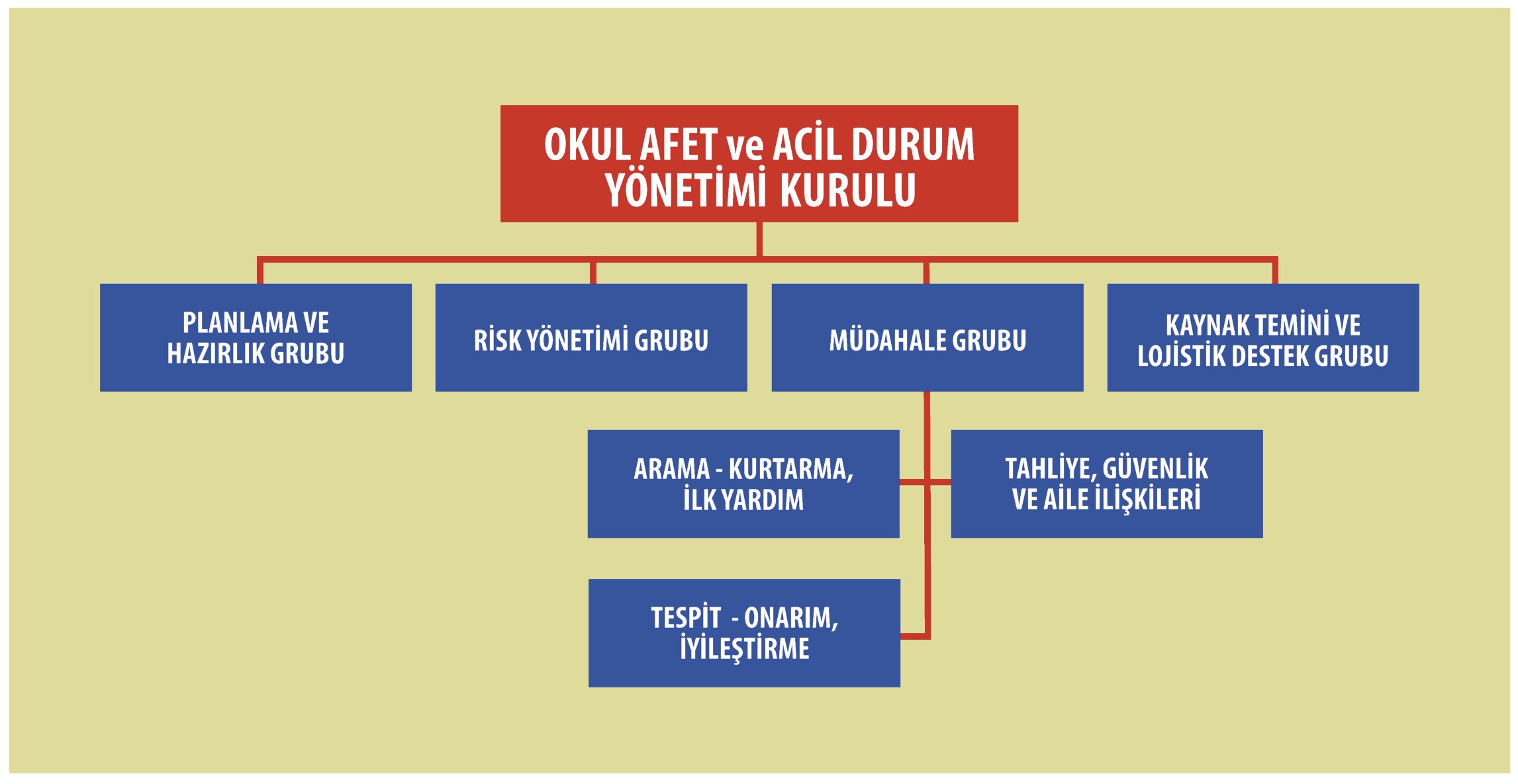 Giriş Planlama süreci Okul Afet ve Acil Durum Yönetim Planlamasını gerçekleştirecek olan 
okulların planlarını hızlı ve etkili şekilde hazırlayabilmelerine katkı sağlamak amacıyla 10 adımda özetlenmiştir. 1. ADIM: Kurulunu Kur, Çalışma Gruplarını Oluştur Afet ve acil durumlara yönelik faaliyetler ekip çalışması gerektirir. Bu nedenle tüm personel planlamanın aşamalarını benimsemeli ve plana hakim olmalıdır. Ekip çalışması anlayışı ile “Okul Afet ve Acil Durum Yönetimi Kurulu” ve çalışma grupları kurulmalıdır. Kurul, afet öncesi, esnası ve sonrasında yürütülecek faaliyetlerden ve afet ile ilgili mevzuata bağlı olarak planların hazırlanmasından sorumludur. Okul Afet ve Acil Durum Yönetimi Kurulu, okulun karşı karşıya bulunduğu tehlike ve risklerin çeşidi, büyüklükleri, sıklıkları, okulun büyüklüğü ve insan yoğunluğu gibi değişkenler dikkate alınarak belirlenmelidir. Bu konuda bir kurumsal yapılanma modeli örneği Şekil’de verilmiştir. 1 ON ADIMDA OKUL AFET VE ACİL DURUM YÖNETİMİ PLANI 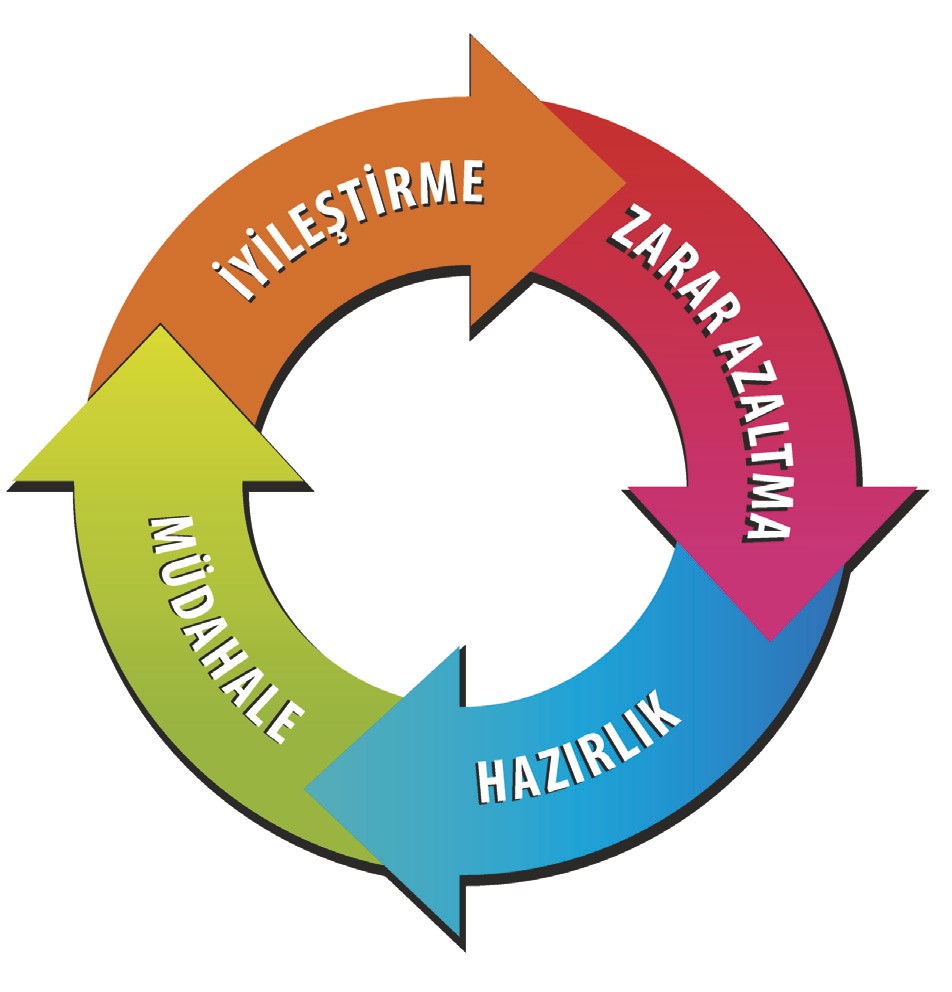 Afet Yönetimi Döngüsü 2. ADIM: Planını Afet Yönetimi Döngüsüne Uygun Olacak Şekilde Hazırla Okullarda afet ve acil durum yönetim sistemi oluşturabilmek ve afet planlaması ile 
afetlerle ilgili çalışmaları yürütebilmek için öncelikle afet veya acil durumu gerektiren 
sürecin hangi safha veya aşamalardan oluştuğunu dikkate almak gerekmektedir. Yapılan faaliyetlerin birbirleriyle iç içe gir-miş, birbirlerini takip etmek zorunluluğu 
olan ve bir önceki safhada yapılan çalış-
maların büyük ölçüde bir sonraki safhada 
yapılacak olan çalışmaların başarısını et-
kilemesi ve süreklilik göstermesi gibi ne-
denlerle afet ve acil durum yönetiminin 
döngüsel bir yapıya sahip olduğu unutul-
mamalı  ve  planlama  sürecinde  zarar 
azaltma, hazırlık, müdahale ve iyileştirme 
safhalarına ait bütün çalışmalar titizlikle 
planlanmalı ve uygulanmalıdır. 3. ADIM: Okulun Genel Durumunu Açıkla Okulla ilgili öğrenci sayısı, okul binasının müştemilatının fiziksel özellikleri, tehlikeli madde ve malzeme durumu gibi bilgiler toplanarak okulun mevcut durumunu gerçekçi bir şekilde tespit etmek gerekmektedir. 2 AFETE HAZIR OKUL 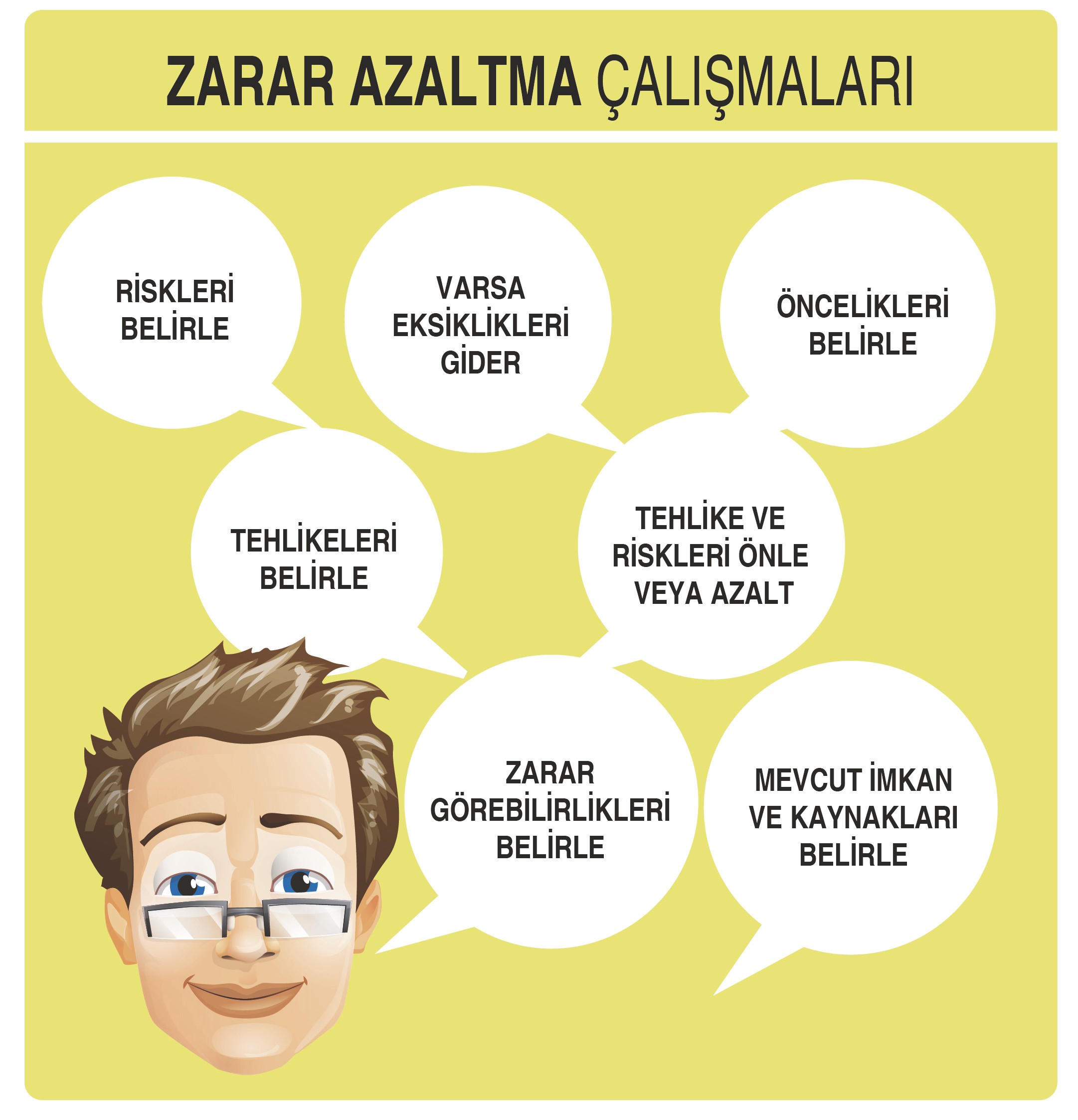 Çalışma Adımları 4. ADIM: Zarar Azaltma Aşamasında Yapılacak Çalışmaları Planla Bu aşamada yapılacaklar, okulun karşı karşıya kalabileceği tehlikelerin belirlenmesi ile başlar. Bundan sonraki adımlar, zarar görebilirliğin ve risklerin belirlenmesidir. Tehlike ve risk belirleme çalışmalarından elde edilen sonuçlar doğrultusunda öncelikler belirlenmeli, varsa eksiklikler giderilmeli, tehlike ve risklerin önlenmesi veya en aza indirilmesi için gerekli faaliyetler planlanmalıdır. 3 ON ADIMDA OKUL AFET VE ACİL DURUM YÖNETİMİ PLANI 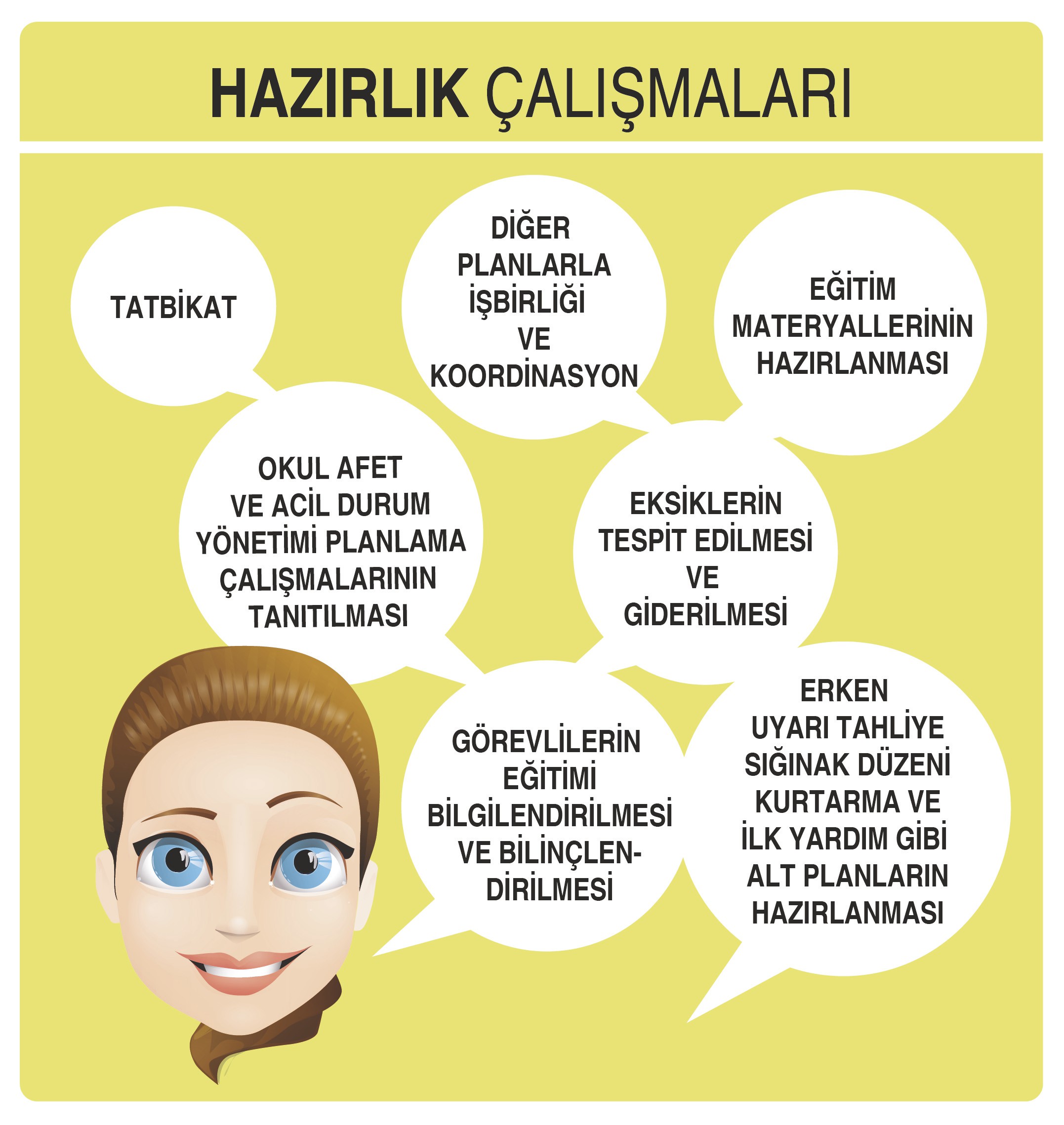 Çalışma Adımları 5. ADIM: Hazırlık Aşamasında Yapılacak Çalışmaları Planla Hazırlık aşamasında planın tanıtılması ve yaygınlaştırılması, görevlilerin eğitimi ve bil-
gilendirilmesi, gerekli eğitim materyallerinin hazırlanması, tatbikatlarla bilgi ve bece-
rilerin geliştirilmesi ve belirlenen eksikliklerin giderilmesi gibi çalışmaların yapılması 
gerekir. 4 AFETE HAZIR OKUL 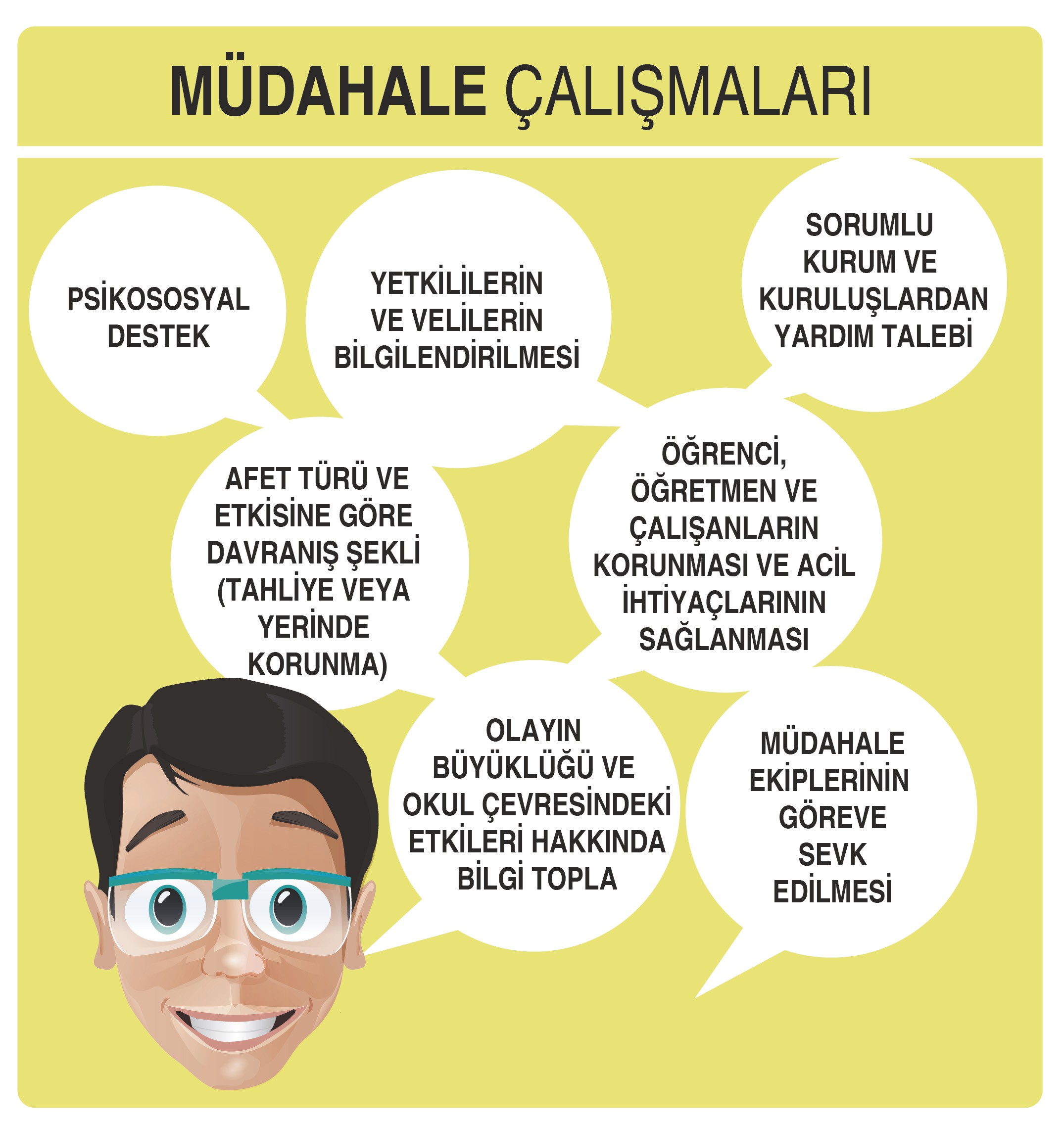 Çalışma Adımları 6. ADIM: Müdahale Aşamasında Yapılacak Çalışmaları Planla Bir afetin oluşumunu takip eden ve afetin oluşundan hemen sonra başlayarak, afe-
tin büyüklüğüne bağlı olarak 1-2 aylık süre içerisinde yapılan faaliyetlerin tümüdür. Müdahale süreci; olayın büyüklüğünün tespiti, müdahale ekiplerinin faaliyetleri, olayın türü ve etkisine göre doğru davranış biçimlerinin sergilenmesi ve acil ihtiyaçların karşılanması gibi çalışmaları içerir. 5 ON ADIMDA OKUL AFET VE ACİL DURUM YÖNETİMİ PLANI 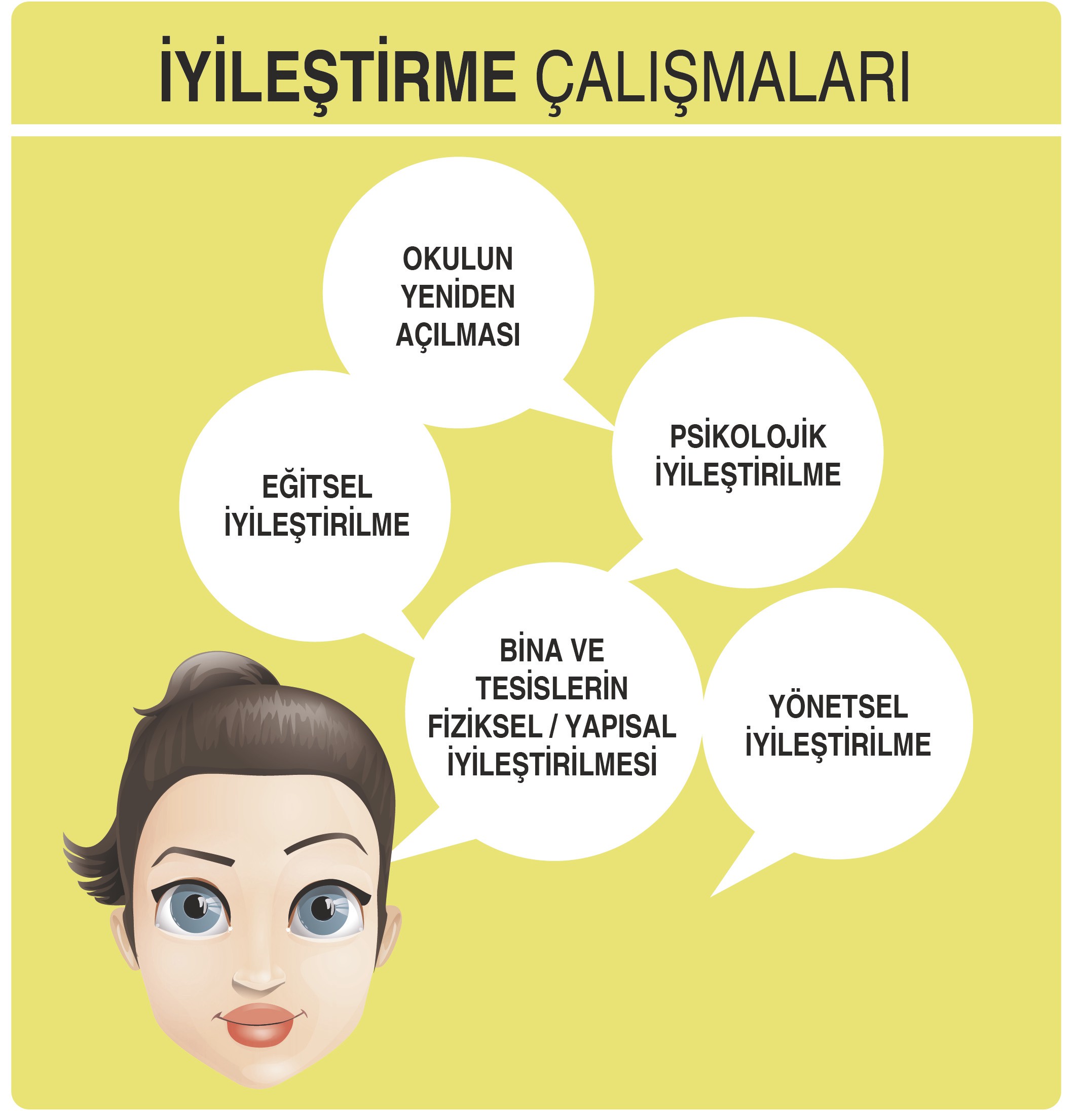 Çalışma Adımları 7. ADIM: İyileştirme Aşamasında Yapılacak Çalışmaları Planla Ana hedef eğitimin mümkün olan en kısa süre içerisinde başlayabilmesinin temini ve meydana gelen olaydan elde edilen derslerin ışığı altında daha güvenli ve emniyetli bir okul ve eğitim ortamı oluşturmaktır. İyileştirme sürecinde yürütülecek faaliyetler; bina ve tesislerin iyileştirilmesi, yönetsel aksaklıkların tespit edilerek giderilmesi, eğitsel ve psikolojik iyileştirme ve okulun yeniden faaliyete geçmesi gibi çalışmaları içerir. 6 AFETE HAZIR OKUL 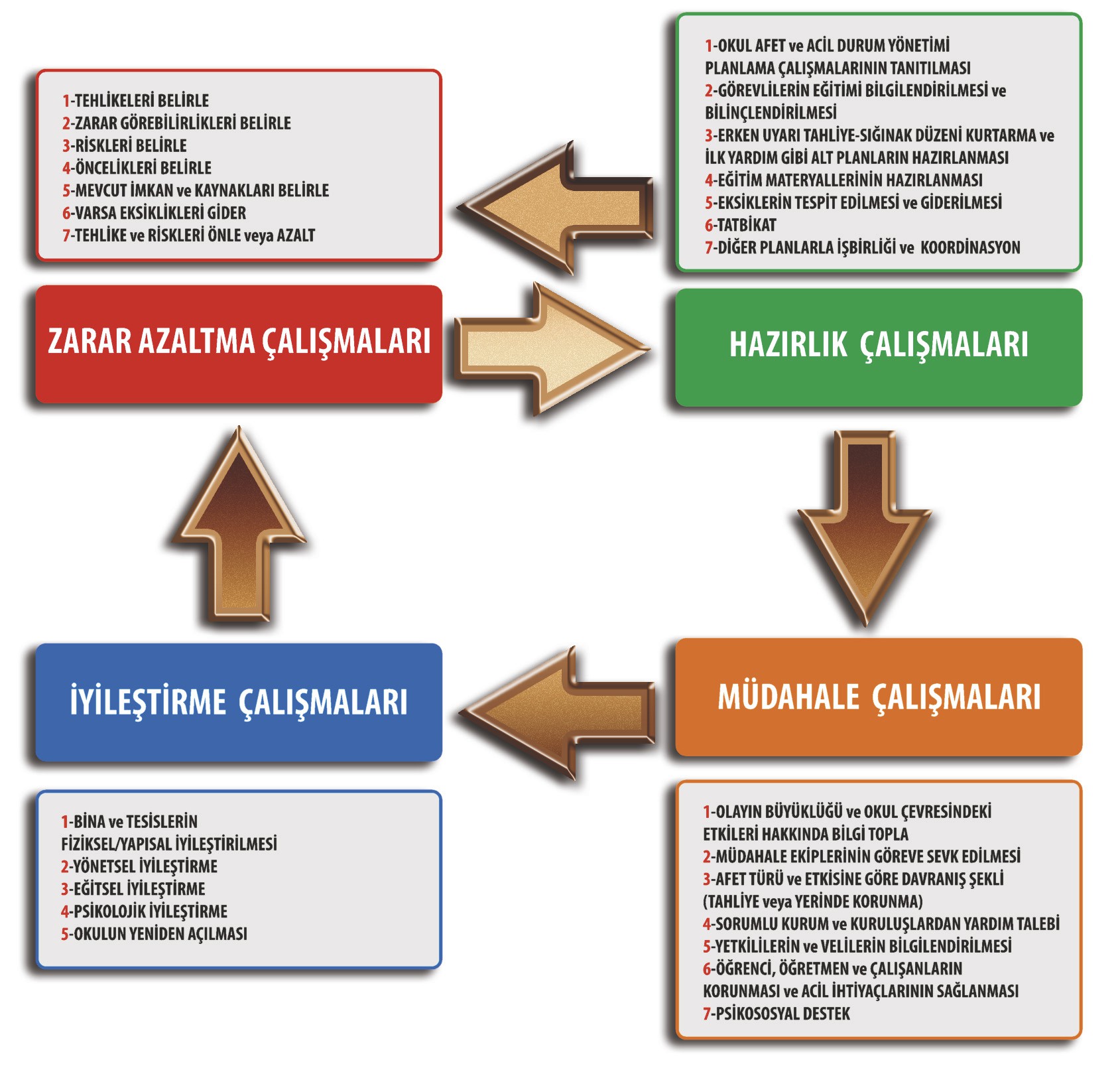 Planlama Döngüsü 8. ADIM: Her Aşamada Yapacağın Çalışmaların Okul Afet ve Acil Durum   Yönetimi   Planlama   Döngüsüne   Uygunluğunu Kontrol Et Yapılan çalışmaların afet ve acil durum yönetimi döngüsüne uygunluğu ile, gerçekleştirilen ve gerçekleştirilemeyen faaliyetlerin kontrol edilmesinin ve gerekirse planlama çalışmalarının yeniden gözden geçirilmesinin planın başarısı için önemli olduğu unutulmamalıdır. Bu amaçla planın 1. ve 7. adımları tekrar gözden geçirilmeli, tatbikatlarla ve yıllık olarak hazırlanacak çeşitli faaliyetlerle plan sınanmalıdır. 7 ON ADIMDA OKUL AFET VE ACİL DURUM YÖNETİMİ PLANI 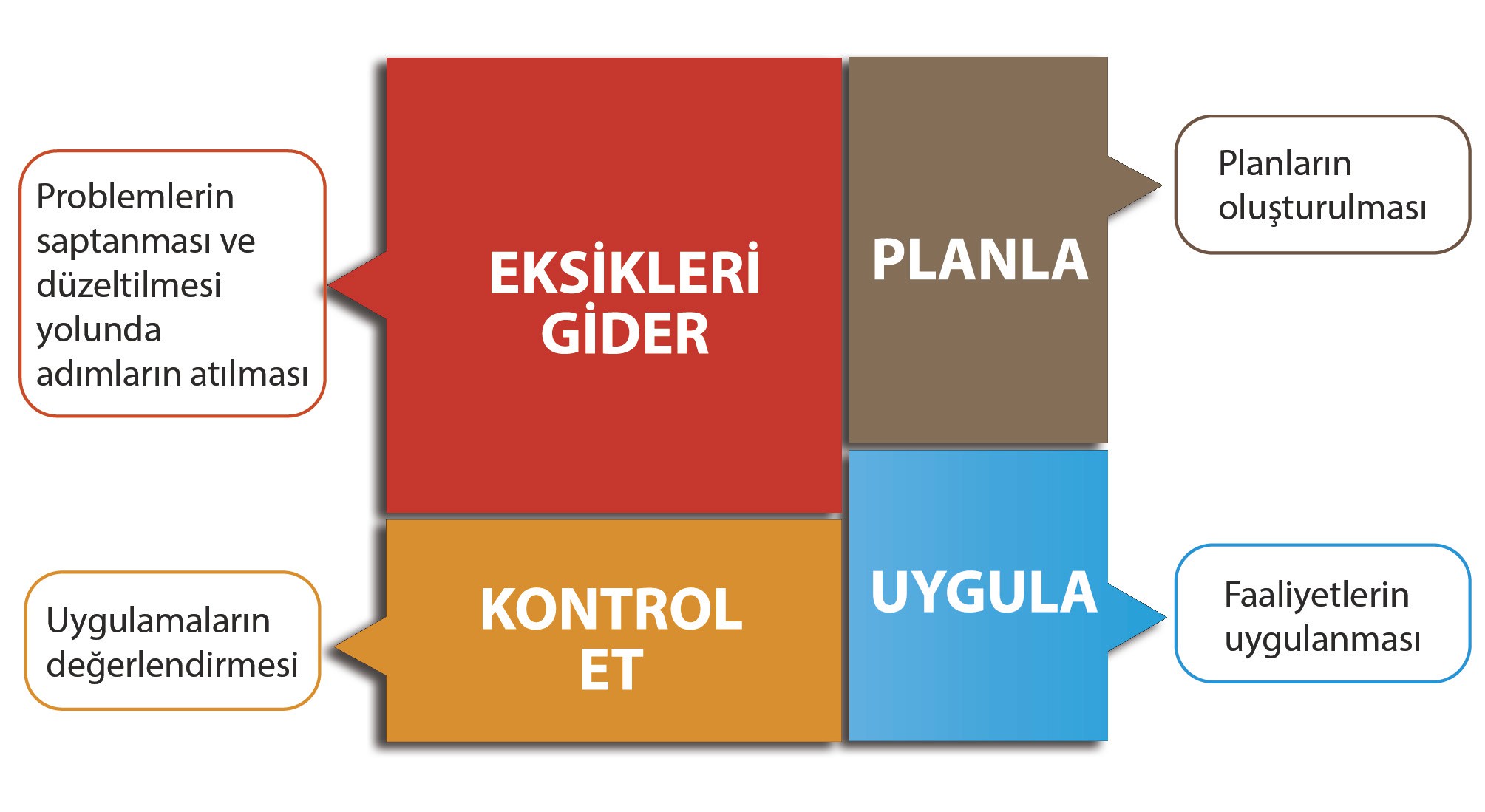 9. ADIM: Yıllık Faaliyetleri Hazırla, Planları Değerlendir Afet ve Acil Durum Yönetimi planları yaşayan, aktif planlardır. Bu nedenle bir kez hazırlanıp bırakılmamalıdır. Planın ve yapılan faaliyetlerin geliştirilebilmesi için mutlaka her faaliyetten sonra ve her yılın sonunda değerlendirilmesi gerekir. 8 AFETE HAZIR OKUL Unutma 10. ADIM: Unutma Planların; elde edilen dersler, yapılan uygulamalar, 
değişen koşullar ve alınan önlemlere göre sürekli 
yenilenmesi gereken belgeler olduğunu unutma! 9 ON ADIMDA OKUL AFET VE ACİL DURUM YÖNETİMİ PLANI Not 10 AFETE HAZIR OKUL Not 11 ON ADIMDA OKUL AFET VE ACİL DURUM YÖNETİMİ PLANI Not 12 AFETE HAZIR OKUL Not 13 ON ADIMDA OKUL AFET VE ACİL DURUM YÖNETİMİ PLANI Not 14 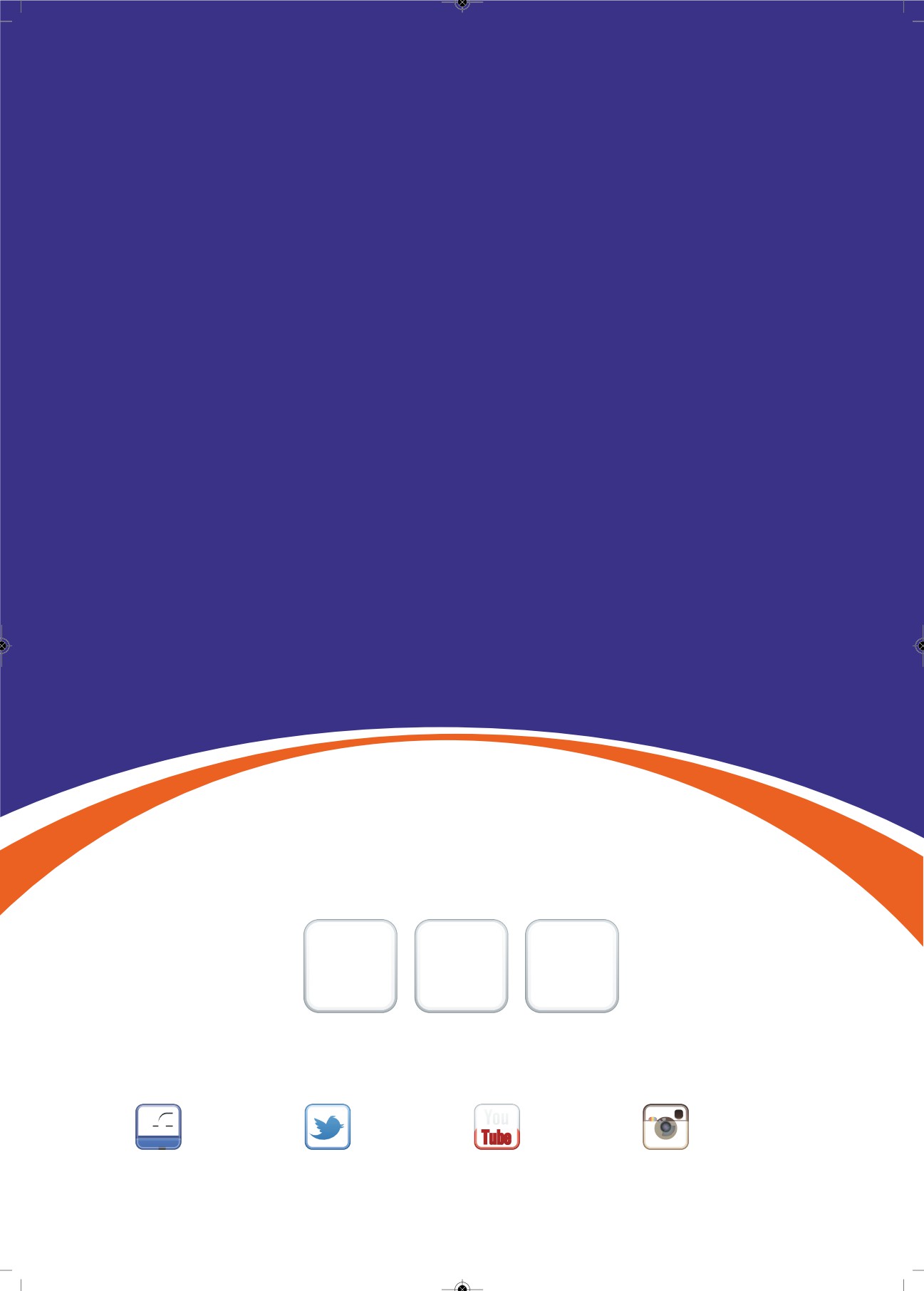 T.C. BAŞBAKANLIK Afet ve Acil Durum Yönetimi Başkanlığı ‘‘Afetlerde Türkiye’nin Ortak Gücü’’ AFAD EĞİTİM ÇAĞRI MERKEZİ www.afad.gov.tr adresine yönlendirilmiștir. afadbaskanlik	afadbaskanlik	afadbaskanlik	afadbaskanlik